PENGARUH KEMAMPUAN SISWA MENGUASAI MATERI PENGANTARADMINISTRASI PERKANTORAN TERHADAP PENGUASAAN MATERI FUNGSI PEKERJAAN KANTOR PADA SISWA KELAS X SMK ISTIQLAL DELI TUA T.A 2019/2020SKRIPSIOleh : ADINDA TAMARA BATUBARA NPM.161364070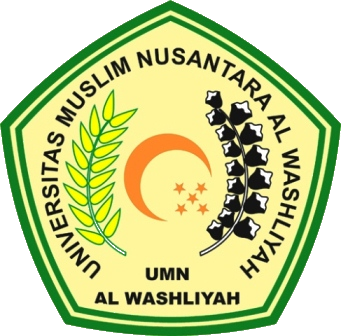 FAKULTAS KEGURUAN DAN ILMU PENDIDIKANUNIVERSITAS MUSLIM NUSANTARA AL WASHLIYAHMEDAN2020